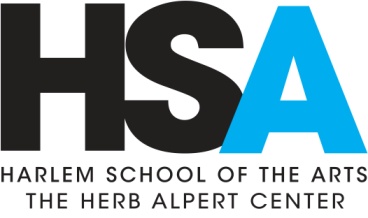 HSA Dance Department Dress Code Guidelines 2018-2019The Harlem School of the Arts (HSA) requires appropriate attire in all of its dance classes. Please help us maintain an environment of professionalism. HSA Dance Department Dress Code:NEW-HSA branded leotards purchased through HSA are required for all classes where leotards are worn. Visit HSAnyc.org. Click Dance. Scroll down and click the HSA Dance merchandise banner to order. Print your receipt and bring in to HSA to collect your items. HSA branded dancewear can be picked up Sept 8-Sept 14 from 12:00-5:00 PM.A dance belt for men is for protective support (similar to a jock strap in other sports) and should be worn for all dance classes starting around age eight.No jewelry may be worn except very small earrings or studs.All ballet slippers should be fitted by the teachers or head of dance department. Elastics should be tucked in and sewn on. In general ankles must match the shoe. For example, dancers with bare ankles must have flesh colored shoes. Dancers wearing white socks must wear white shoes. Leather slippers are more durable than canvas. Both are equally accepted. Additionally, dancers ages 2-5 should wear full sole leather ballet slippers because they provide more stability for their feet and ankles.Convertible tights are those with a small pre-designed slit under the foot. These can cover the full foot fully for ballet or rolled up above the ankle for African or Modern.  *Young ladies should refrain from wearing underwear with their dance tights.  They should wear dance tights with a cotton panel instead of underwear. Hair:Ladies - Neatly pulled back or up into a bun. For shorter length hair, hair may be pinned back. Loose bangs, fly away, and hanging hair is not allowed. No bows, decorative barrettes, beads or flowers are allowed.  Headbands may be worn but they must be black or match your child’s hair color.Men - Short and neat. Long braids, pony tails, locks buns, afro puffs are not allowed.Dance attire is for inside the studios during class. Please remind your children to cover up with at least one garment and wear shoes to protect their feet until they are inside the studio.If a student arrives to class without the proper dance attire, they may be asked to sit and watch at the teacher’s discretion. Academy students wearing inappropriate attire to class may be dismissed. PLEASE HELP US MAINTAIN A PROFESSIONAL DRESS CODE.Ages 2-4Primary A, B CAges 5-7Level 1 A/BAges 8-10Level 2 A/BAges 9-11Levels 3-4, 5-7 & Teen BalletAges 12-17OFFICIAL HSA DANCEWEAR RETAILERSDress code attire and shoes can be purchased at the following locations:Capezio, 201 Amsterdam at 69th Street 212.586.5140 20% HSA Discount30% for instore purchases Sept 9-23Capezio, 1650 Broadway at 51st Street 212.245.2130 10% Student DiscountLee’s Boutique, Inc. 276 West 125th, (Between 7th and 8th) 212.749.4590Capezio Pop-up Shop will be at HSA at these dates and times:Sept 8, 2018 10:00-2:00
Sept 23, 2018 9:00-2:00Capezio Recommended Style Numbers:LevelGirls/WomenBoys/MenTiny MovesAges 2-3From HSA:HSA Branded pink cap sleeve leotardCC1400C PNK Other retailers:Pink footless tightsBare feetFrom HSA:HSA Branded white T-shirtOther retailers:Comfortable black gym shorts or black sweatsBare feetPre-PrimaryAges 3-4BalletFrom HSA:HSA Branded pink cap sleeve leotardCC1400C PNK Other retailers:Pink tights and pink ballet slippersMini Taps:From HSA:HSA Branded pink cap sleeve leotardCC1400C PNK Other retailers:Pink tights and black tap shoesAfrican From HSA:HSA Branded pink cap sleeve leotardCC1400C PNK HSA knee length LappaOther retailers:Pink convertible tights rolled up above ankleBare feetEarly Childhood Hip-HopFrom HSA:HSA T-shirt (optional)HSA branded joggers (mandatory)Other retailers:Black T-shirt, black socks, black dance sneakers. Black converse or indoor sneakers and Hip-Hop accessories in black are allowed. Check with teacherBalletFrom HSA:HSA Branded white T-shirtOther retailers:Black tights, white socks, white ballet slippers Dynamic Dance for BoysFrom HSA:HSA Branded white T-shirtHSA joggersBare feetMini Taps:From HSA:HSA Branded white T-shirtOther retailers:Black jazz pants, black socks and black tap shoesAfrican From HSA:HSA Branded white cap sleeve leotardTB132C WHTHSA African print pantsBare feetEarly Childhood Hip-HopFrom HSA:HSA T-shirt (optional)HSA branded joggers (mandatory)Other retailers:Black T-shirt, black socks, black dance sneakers. Black converse or indoor sneakers and Hip-Hop accessories in black are allowed. Check with teacher.LevelGirls/WomenBoys/MenPrimary A, B C Ages 5-7	Ballet Primary A, B, CFrom HSA:HSA Branded white cap sleeve leotardCC400C WHT White ballet skirtsOther retailers:Pink tights and pink ballet slippersMini Taps:From HSA:HSA Branded white cap sleeve leotardCC400C WHT Other retailers:Pink tights and black tap shoesHair in a bun or neat ponytail.African From HSA:HSA Branded white cap sleeve leotardCC400C WHT HSA knee length LappaOther retailers:Pink convertible tights rolled up above ankleBare feetEarly Childhood Hip-HopFrom HSA:HSA T-shirt (optional)HSA branded joggers (mandatory)Other retailers:Black T-shirt, black socks, black dance sneakers. Black converse or indoor sneakers and Hip-Hop accessories in black are allowed. Check with teacher.Ballet Primary A, B, CFrom HSA:HSA Branded white cap sleeve leotardTB132C WHTOther retailers:Black tights, white socks, white ballet slippersMini Taps:From HSA:HSA Branded white T-shirtOther retailers:Black jazz pants, black socks and black tap shoesAfrican From HSA:HSA Branded white cap sleeve leotardTB132C WHTHSA African print pantsBare feetEarly Childhood Hip-HopFrom HSA:HSA T-shirt (optional)HSA branded joggers (mandatory)Other retailers:Black T-shirt, black socks, black dance sneakers. Black converse or indoor sneakers and Hip-Hop accessories in black are allowed. Check with teacherDynamic Dance for BoysFrom HSA:HSA Branded white T-shirtHSA branded joggers (mandatory)Bare feetLevelGirls/WomenBoys/MenLevel 1 A/BAges 8-10Ballet Level 1 A/BFrom HSA:HSA Branded power blue cap sleeve leotardCC40C LBL 
Other retailers:Pink tights and pink ballet slippersAfrican 1-2From HSA:HSA Branded power blue cap sleeve leotardCC40C LBL HSA knee length LappaOther retailers:Pink convertible tights rolled up above ankleTap 1From HSA:HSA Branded power blue cap sleeve leotardCC40C LBL Other retailers:Pink tights and black tap shoesHair in a bun or neat ponytail.Hip-Hop 1-4, Hip-Hop GirlsFrom HSA:HSA T-shirt (optional)HSA branded joggers (mandatory)Other retailers:Black T-shirt, black socks, black dance sneakers. Black converse or indoor sneakers and Hip-Hop accessories in black are allowed. Check with teacher.Ballet Level A/BFrom HSA:HSA Branded white cap sleeve leotardTB132C WHTOther retailers:Black tights, white socks, white ballet slippers, dance beltAfrican 1-2From HSA:HSA Branded white cap sleeve leotardTB132C WHTHSA African print pantsBare feetTap 1From HSA:HSA Branded white cap sleeve leotardTB132C WHTOther retailers:Black jazz pants, black socks and black tap shoesHip-Hop 1-4, Hip-Hop BoysFrom HSA:HSA T-shirt (optional)HSA branded joggers (mandatory)Other retailers:Black T-shirt, black socks, black dance sneakers. Black converse or indoor sneakers and Hip-Hop accessories in black are allowed. Check with teacherLevelGirls/WomenBoys/MenLevel 2 A/BAges 9-11&Level 1-4Ages 8-12Ballet Level 2 A/BFrom HSA:HSA Branded lavender camisole leotardCC100C LAV Other retailers:Pink tights and pink ballet slippersContemporary 2-4From HSA:HSA Branded lavender camisole leotardCC100C LAV Other retailers:Black convertible tights Bare feet. Hair in a bunJazz 2-4From HSA:HSA Branded lavender camisole leotardCC100C LAV 
Other retailers:Black convertible tights over leotard and pulled over toes, black jazz shoes. Hair in a bun or neat ponytail.Hip-Hop GirlsFrom HSA:HSA T-shirt (optional)HSA branded joggers (mandatory)Other retailers:Black T-shirt, black socks, black dance sneakers. Black converse or indoor sneakers and Hip-Hop accessories in black are allowed. Check with teacherBallet Level 2 A/BFrom HSA:HSA Branded white cap sleeve leotardTB132C WHTOther retailers:Black tights, white socks, white ballet slippers, dance beltContemporary 2-4From HSA:HSA Branded white cap sleeve leotardTB132C WHTOther retailers:Black convertible tights, dance beltBare feetJazz 2-4From HSA:HSA Branded white cap sleeve leotardTB132C WHTOther retailers:black jazz pants, dance belt, thin black socks, black jazz shoesHip-Hop BoysFrom HSA:HSA T-shirt (optional)HSA branded joggers (mandatory)Other retailers:Black T-shirt, black socks, black dance sneakers. Black converse or indoor sneakers and Hip-Hop accessories in black are allowed. Check with teacherLevelGirls/WomenBoys/MenLevels 3-4, 5-7 & Teen BalletAges 12-17Ballet Level 3-4, 5-7 & TeenFrom HSA:HSA Branded black camisole leotardCC100C BLKFor sizes CH M &CH LCC100 BLKFor sizes AD XS, AD S, AD M, AD L & AD XLOther retailers:Pink tights and pink ballet slippers, pink point shoes (when recommended by teacher)Contemporary 5-7From HSA:HSA Branded black camisole leotardCC100C BLKFor sizes CH M &CH LCC100 BLKFor sizes AD XS, AD S, AD M, AD L & AD XLOther retailers:Black convertible tights Bare feet. Hair in a bunJazz 5-7From HSA:HSA Branded black camisole leotardCC100C BLKFor sizes CH M &CH LCC100 BLKFor sizes AD XS, AD S, AD M, AD L & AD XLOther retailers:Black convertible tights over leotard and pulled over toes, black jazz shoes. Hair in a bun or neat ponytail.African 5-7From HSA:HSA Branded black camisole leotardCC100C BLKFor sizes CH M &CH LCC100 BLKFor sizes AD XS, AD S, AD M, AD L & AD XLHSA knee length LappaOther retailers:Pink convertible tights rolled up above ankleAfro-Caribbean 5-7From HSA:HSA Branded black camisole leotardCC100C BLKFor sizes CH M &CH LCC100 BLKFor sizes AD XS, AD S, AD M, AD L & AD XLHSA knee length LappaOther retailers:Pink convertible tights rolled up above ankle, Caribbean skirtBare feet Hip-Hop 3-4 & 5-7From HSA:HSA T-shirt (optional)HSA branded joggers (mandatory)Other retailers:Black T-shirt, black socks, black dance sneakers. Black converse or indoor sneakers and Hip-Hop accessories in black are allowed. Check with teacherBallet Level 3-4, 5-7 & TeenFrom HSA:HSA Branded white cap sleeve leotardTB132C WHTOther retailers:Black tights, white socks, white ballet slippers, dance beltContemporary 5-7From HSA:HSA Branded white cap sleeve leotardTB132C WHTOther retailers:Black convertible tights, dance beltBare feetJazz 5-7From HSA:HSA Branded white cap sleeve leotardTB132C WHTOther retailers:black jazz pants, dance belt, thin black socks, black jazz shoesAfrican 5-7From HSA:HSA Branded white cap sleeve leotardTB132C WHTHSA African print pantsBare feetAfro-Caribbean 5-7From HSA:HSA Branded white cap sleeve leotardTB132C WHTHSA African print pantsBare feetHip-Hop Hip-Hop 3-4 & 5-7From HSA:HSA T-shirt (optional)HSA branded joggers (mandatory)Other retailers:Black T-shirt, black socks, black dance sneakers. Black converse or indoor sneakers and Hip-Hop accessories in black are allowed. Check with teacherSTYLECOLOR PRICEWOMEN'S ULTRA SOFT  FOOTED TIGHTS      BPK$15.00 STYLE # 1915WOMEN'S ULTRA SOFT  TRANSITION TIGHTSBPK$15.50 STYLE # 1916GIRL'S ULTRA SOFT FOOTED TIGHTS  BPK$13.00 STYLE #  1915T/1915X/1915CGIRL'S ULTRA SOFT TRANSITION TIGHTS                                     BPK$13.00 STYLE # 1916X/1916CWOMEN'S ULTRA SOFT  FOOTED TIGHTS                    BLK$15.00 STYLE # 1915WOMEN'S ULTRA SOFT  TRANSITION TIGHTS                    BLK$15.50 STYLE # 1916GIRL'S ULTRA SOFT FOOTED TIGHTS                                     BLK$13.00 STYLE #  1915T/1915X/1915CGIRL'S ULTRA SOFT TRANSITION TIGHTS                                     BLK$13.00 STYLE # 1916X/1916CULTRA SOFT FOOTED MEN'S TIGHTSBLK$39.00 STYLE # 10361MFOOTED BOY'S TIGHTS              BLK$36.00 STYLE # 10361BJAZZ PANTS                        BLK$26.00 STYLE # TB118CHILDREN'S SLIP ON JAZZ SHOES                                      BLK$41.00 STYLE # EJ2CSLIP ON JAZZ SHOE             BLK$41.00 STYLE # EJ2PULL ON CIRCULAR SKIRTPNK$17.50 STYLE # N1417CGEORGETTE WRAP SKIRT             BLK$27.00 STYLE # N272TACTEL WRAP SKIRT    BLK$25.50 STYLE # TC0012